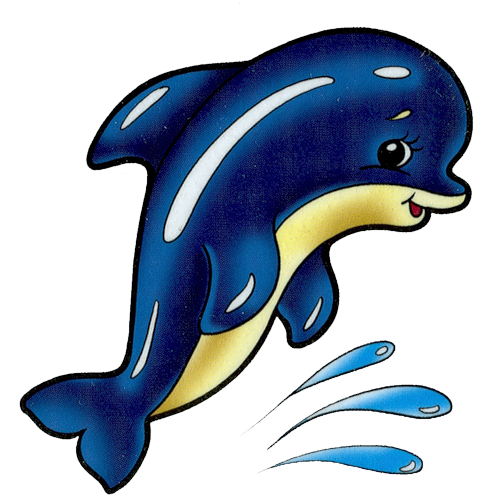 А на земле курганской школа есть,В селе простая школа Мостовская.И школе нашей громко скажем мы «Хвала и честь!»Ты для учеников всегда родная-2р.Ребята в чудо верится всегда,Пусть Орион вас привлечет вниманьемНад океаном знаний появилась звезда,Дельфин укажет путь в мир новых знаний-2р.Не удивляйтесь это новый взлёт,И в море знаний нас дельфин уводит,Дельфин в организацию нас детскую зовет,Кто верен школе, тот себя находит.-2рА школа есть начало всех начал:Начало жизни, истины, призванья.И в школе Мостовской звонок вдруг прозвучал,Он приглашает окунуться в знанья.-2р.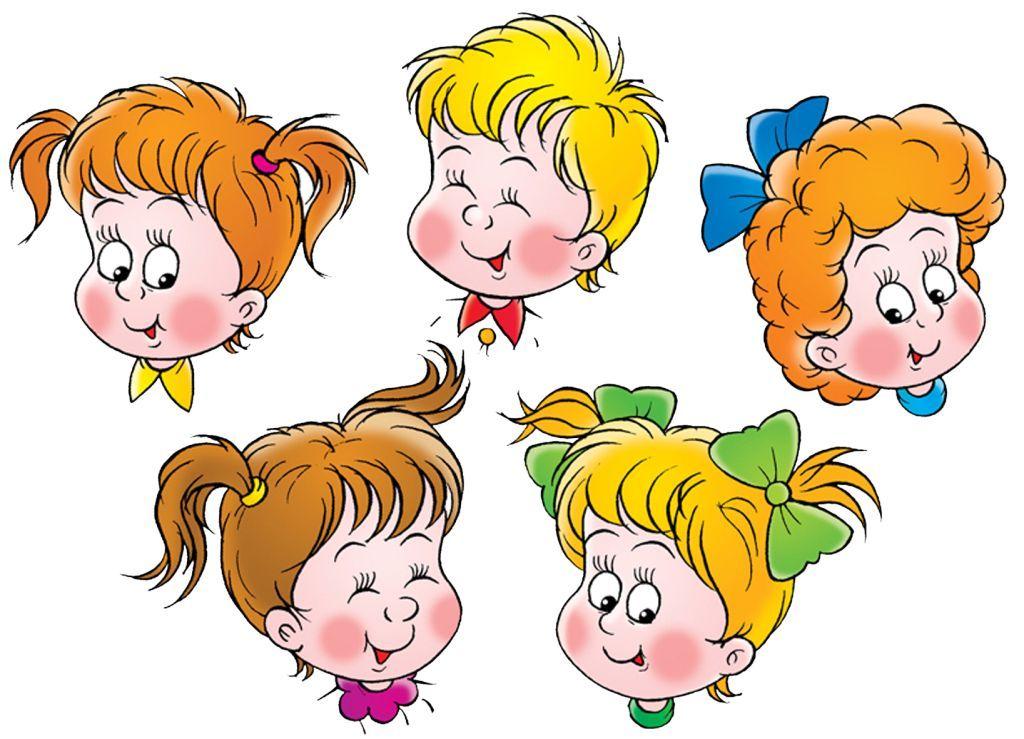 